Proxy FormI, _______________________________, MKA member, hereby grant voting authority to _________________________________, MKA Executive Member or MKA Club member, to act and vote on my behalf for any duly constituted membership business lawfully before the Manitoba Karting Association.This proxy is valid for the Annual General Meeting to be held on ____________________________ , 20____. Signed ______________________________________Dated _______________________________________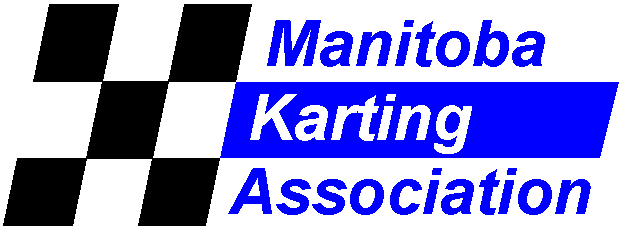 